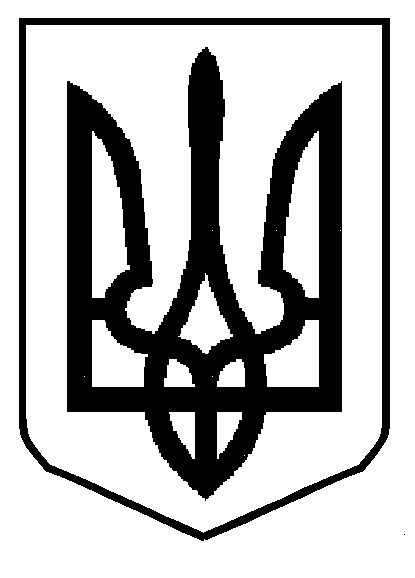 ЧЕРВОНОГРАДСЬКА МІСЬКА РАДАЛьвівської областіВолсвинська ЗШ І-ІІ ступенівНАКАЗ 05.09.2022                                                                                                          № 80        Керуючись Порядком організації інклюзивного навчання у загальноосвітніх навчальних закладах, затвердженим постановою Кабінету Міністрів України від 15.12.2021 № 1321 та з метою реалізації права дитини з особливими освітніми потребами, його соціалізацію та інтеграцію в суспільствіНАКАЗУЮ:1.Затвердити склад команди психолого-педагогічного супроводу для учня 2 класу Шоляка Віталія  у складі:Рогалі Л.І, заступника директора з НВРЛішки М.В.., вчителя початкових класів (класного керівника 2 класу) Лесик О.А., практичного психологаЛялюк К.В., вчителя англійської мовиВакули В.П., представника ІРЦТерлецької О.С., мами учня.         2. Практичному психологу Лесик О.А. 2.1. Надавати систематичну консультативну допомогу вчителеві початкових класів у створенні сприятливих умов адаптації учня з особливими освітніми потребами, психологічно комфортного перебування в учнівському колективі.2.2. Вивчити стан адаптації учня з ООП.2.3.Здійснювати психологічний супровід дитини з ООП,2.4. Проводити консультативну роботу з батьками дитини з ООП. 3.Заступнику директора з навчально-виховної роботи  Рогалі Л.І. взяти під контроль:3.1. Організацію навчання учня з особливими освітніми потребами.3.2. Проведення корекційно-розвиткових занять відповідними вчителями.3.3. Здійснення аналізу результативності освітнього процесу та рівня навчальних досягнень учня з ООП.          4.  Контроль за виконанням наказу доручити заступнику директора з навчально-виховної роботи Рогалі Л.І.             Директор                                                        Марія СЕМЕНОВАПро затвердження персонального складу та роботу команди психолого-педагогічного супроводу у 2 класі з інклюзивним навчанням